TIMU EMLÉKVERSENY  Versenyutasítás és pályarajzRajt:  A rajtvonal a THE előtti vízterületen a Balatonszéplak felé, a hajózási úttól Dél-keletre, a szél irányára merőlegesen kerül elhelyezésre. A rajt szél irányba történik. A rajtvonal  Kék Norvég motoros és egy piros-fehér zászlóval ellátott bója között lesz.Pályajel: Narancs színű gúla 1-es jelzéssel a rajtvonaltól kb. 1000 m-re a szél irányába található.Pályajel: Narancs színű gúla 2-es jelzéssel a Sajkodi öbölben található a parttól 300-500 m-re, a szél erősségétől függően közelebb vagy távolabb a szorostól.A pályajeleket a hajó bal oldala felől kell elhagyni!Befutó: A Kék Norvég motoros és a piros-fehér zászlóval ellátott bója között lesz, a kikötő előtti vízterületen.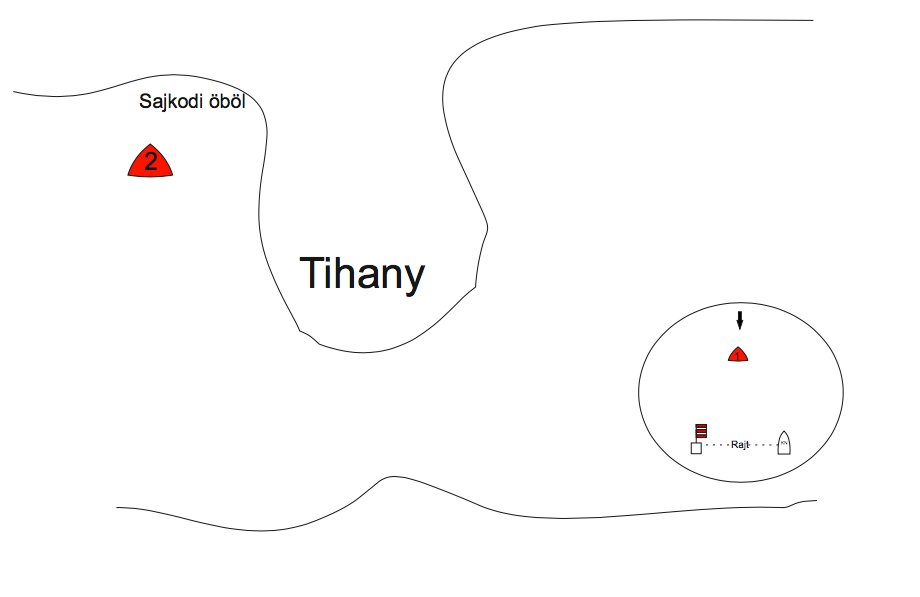 